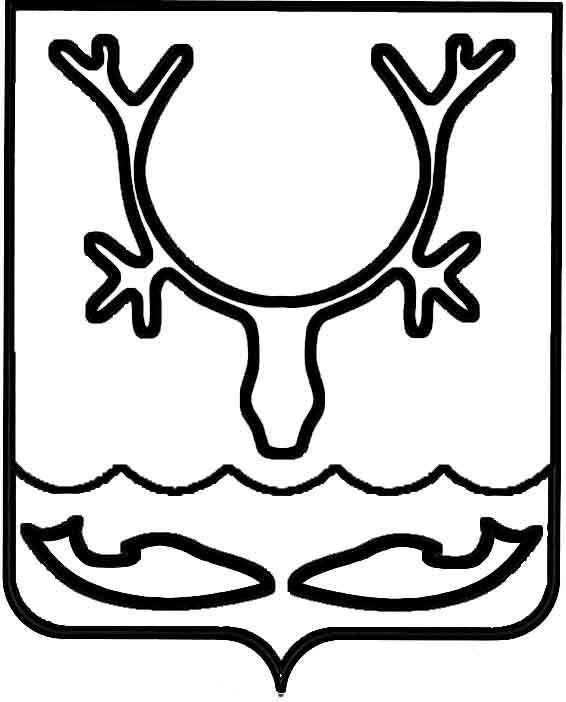 Администрация муниципального образования
"Городской округ "Город Нарьян-Мар"ПОСТАНОВЛЕНИЕО внесении изменения в постановление Администрации муниципального образования "Городской округ "Город Нарьян-Мар"                     от 07.12.2018 № 969В соответствии со статьей 86 Бюджетного кодекса Российской Федерации, пунктом 34 части 1 статьи 16 Федерального закона от 06.10.2003 № 131-ФЗ 
"Об общих принципах организации местного самоуправления в Российской Федерации", постановлением Администрации МО "Городской округ "Город 
Нарьян-Мар" от 04.12.2018 № 941 "О принятии расходных обязательств в рамках организации осуществления дополнительных мер социальной поддержки 
и социальной помощи для отдельных категорий граждан вне зависимости от наличия в федеральных законах положений, устанавливающих указанное право", в целях реализации муниципальной программы муниципального образования "Городской округ "Город Нарьян-Мар" "Поддержка отдельных категорий граждан муниципального образования "Городской округ "Город Нарьян-Мар", утвержденной постановлением Администрации МО "Городской округ "Город Нарьян-Мар" 
от 31.08.2018 № 585, Администрация муниципального образования "Городской округ "Город Нарьян-Мар"П О С Т А Н О В Л Я Е Т:Внести в постановление Администрации МО "Городской округ "Город Нарьян-Мар" от 07.12.2018 № 969 "Об утверждении Порядка предоставления единовременной выплаты лицам, уволенным в запас после прохождения военной службы по призыву в Вооруженных Силах Российской Федерации" изменение, изложив Приложение 2 в следующей редакции:"Приложение 2к постановлению Администрации МО"Городской округ "Город Нарьян-Мар"от 07.12.2018 № 969Составкомиссии по предоставлению единовременной выплаты лицам,уволенным в запас после прохождения военной службыпо призыву в Вооруженных Силах Российской ФедерацииНастоящее постановление вступает в силу со дня его подписания.14.11.2019№1091АнохинДмитрий Владимирович– заместитель главы Администрации МО "Городской округ "Город Нарьян-Мар" по взаимодействию 
с органами государственной власти и общественными организациями, председатель комиссии;Оленицкий Игорь Викторович– руководитель аппарата – управляющий делами Администрации муниципального образования "Городской округ "Город Нарьян-Мар", заместитель председателя комиссии;Синявина Зоя Михайловна– специалист по связям с общественностью 2 категории отдела организационной работы и общественных           связей управления организационно-информационного обеспечения Администрации муниципального образования "Городской округ "Город Нарьян-Мар", секретарь комиссии.Члены комиссии:Члены комиссии:ЕфремовДмитрий Владимирович– начальник управления организационно-информационного обеспечения Администрации муниципального образования "Городской округ "Город Нарьян-Мар";ЖуковаОльга Владимировна– заместитель главы Администрации МО "Городской округ "Город Нарьян-Мар" по экономике и финансам;ЗахароваМарина Анатольевна– начальник Управления финансов Администрации муниципального образования "Городской округ "Город Нарьян-Мар";Могутова Анна Дмитриевна– начальник правового управления Администрации муниципального образования "Городской округ "Город Нарьян-Мар".".Глава города Нарьян-Мара О.О. Белак